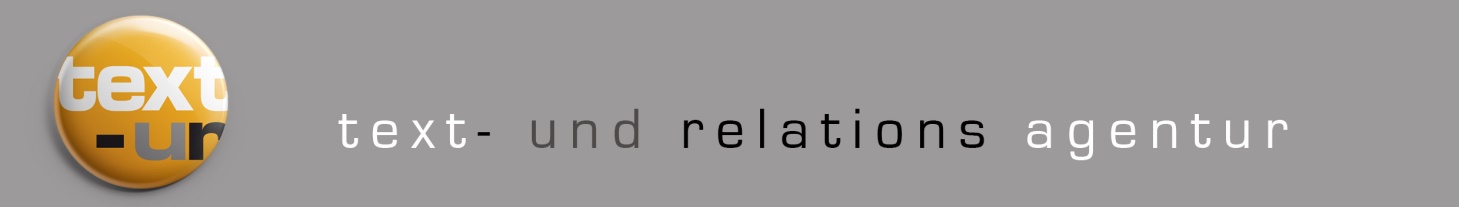 Neue Mitglieder im Vorstand der Auma Obama Foundation Sauti KuuJuliana Gröger, Peter Karst und André Puchta unterstützen die StiftungsarbeitMünchen, 02.08.2019 – Mit Juliana Gröger, Peter Karst und André Puchta sind drei erfahrene Experten und UnternehmerInnen neu in den Stiftungsvorstand der Auma Obama Foundation Sauti Kuu berufen worden. Sie ergänzen den Vorstand der Stiftung in Deutschland um die Vorstandsvorsitzende Dr. Auma Obama und die Vorstände Willi Lemke, Ida Beerhalter, Otto Gies und Andreas Schneider-Neureither. „Auma Obama und ihre Stiftung adressieren genau die Problemlagen, die – in graduellen Abstufungen – überall auf der Welt Menschen in ihrer Entwicklung beeinträchtigen und den sozialen Zusammenhalt gefährden. Die Arbeit der Stiftung mit dem Fokus auf Kinder, Jugendliche und ihre Familien setzt nach meiner Überzeugung mit den geeignetsten Tools an. Dieser Ansatz hat das Potenzial, als ´Blaupause´ für viele Strukturentwicklungs-Ansätze auf der ganzen Welt zu dienen – daher engagiere ich mich aus voller Überzeugung“, führt Peter Karst aus. Juliana Gröger erläutert ihr Engagement im Vorstand so: „Ich war vom Zeitpunkt unseres Kennenlernens von der Persönlichkeit und dem Engagement von Auma Obama sehr beeindruckt. In den letzten Jahren konnte ich durch meine Besuche in Alego, Kenia, die Kinder und Familien der Stiftung kennenlernen und den Fortschritt der Bildungs- und ökologischen Projekte mitverfolgen. Daher fühle ich mich schon lange als ein Teil der Sauti Kuu-Familie und freue mich sehr darauf, zur weiteren Entwicklung der Stiftung beitragen zu dürfen.“ Diese Motivation treibt auch André Puchta an: „Jeder von uns – wir alle – können die Welt mit Menschlichkeit, Respekt und Wertschätzung ein kleines bisschen besser machen, indem wir unsere Stimmen erheben, uns individuell einbringen und Chancen ergreifen. Ich möchte dazu beitragen, dass sich Kinder unabhängig ihrer sozialen oder ethnischen Herkunft frei entfalten und entwickeln können – überall auf der Welt!“Mit der Ernennung der neuen Mitglieder setzt sich der Vorstand der Auma Obama Foundation Sauti Kuu nun wie folgt zusammen: Dr. Auma Obama: Vorsitzende, Program Design, Fundraising 
Ida Beerhalter: Finanzen & Administration 
Otto Gies: Operations (Deutschland), Administration & Legal Affairs
Juliana Groeger: Finanzen
Peter Karst: Program Design Support & Operations (Kenia)
Willi Lemke: SKF Ambassador
André Puchta: Fundraising & Netzwerke
Andreas Schneider-Neureither: Koordination Advisory BoardÜber die Auma Obama Foundation Sauti Kuu:Die von Dr. Auma Obama gegründete Auma Obama Foundation Sauti Kuu ist bestrebt, weltweit benachteiligten Kindern und Jugendlichen Perspektiven für ein selbstständiges Leben zu geben. Sauti Kuu – Kisuaheli für „Starke Stimmen“ – will als Stiftung Kindern und Jugendlichen aus sozial schwachen Familien – insbesondere in ländlichen Gebieten und in den städtischen Slums – dabei helfen, die Stärke der eigenen Stimme und die Kraft des eigenen Potenzials zu erkennen und mit den Möglichkeiten, die sie vor Ort haben, etwas aus ihrem Leben zu machen. Kontakt: Auma Obama Foundation Sauti Kuu, Landshuter Allee 8 – 10, 80637 München, sautikuufoundation.org, aumaobama.dePressekontakt: text-ur text- und relations agentur Dr. Gierke, Köln, www.text-ur.de; redaktion@text-ur.deFotos zu dieser Meldung in Druckqualität: https://text-ur.de/newsroom/kundedetail/Sauti-Kuu-FoundationBildvorschau (Auszug):PRESSE-INFORMATION
im Auftrag der Auma Obama Foundation Sauti Kuu 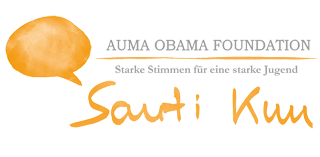 Über Juliana GrögerÜber Peter KarstÜber André PuchtaNach vielen Jahren im internationalen Handel als Inhaberin einer Import-Export-Firma ist Juliana Gröger 2010 in die Immobilienbranche gewechselt. Seit 2016 ist die Immobilienfachwirtin (IHK) Geschäftsführende Gesellschafterin der I´M LIVING Immobilien GmbH. Mit ihrer Firma und der Unterstützung des Eagles Charity Golf Clubs richtet Juliana Gröger regelmäßig Charity Golf Turniere zu Gunsten der Dr. Auma Obama Foundation Sauti Kuu aus. Der Jurist Peter Karst ist seit Anfang 2018 Hauptgeschäftsführer der Handwerkskammer Hannover und der Handwerkskammer Hannover Projekte und Service GmbH. Zuvor engagierte er sich als Geschäftsführer für verschiedene Verbände und Innungen des Handwerks, als Berater für die Automobilindustrie sowie als Geschäftsführer einer regionalen Struktur-Entwicklungsgesellschaft. Ehrenamt: Mitgliedervertreter Krankenversicherung auf Gegenseitigkeit.André Puchta leitet die Unternehmenskommunikation der 
Sana Kliniken Berlin-Brandenburg und agiert als Pressesprecher der Akutkliniken, Fachkliniken und Gesundheitszentren in den Regionen Berlin, Brandenburg und Mecklenburg-Vorpommern.Ehrenamtlich engagiert er sich als 
Stv. Landesvorsitzender Berlin-Brandenburg der Deutschen Public Relations Gesellschaft (DPRG) und im Hauptausschuss des Berufsverbandes der Kommunikation.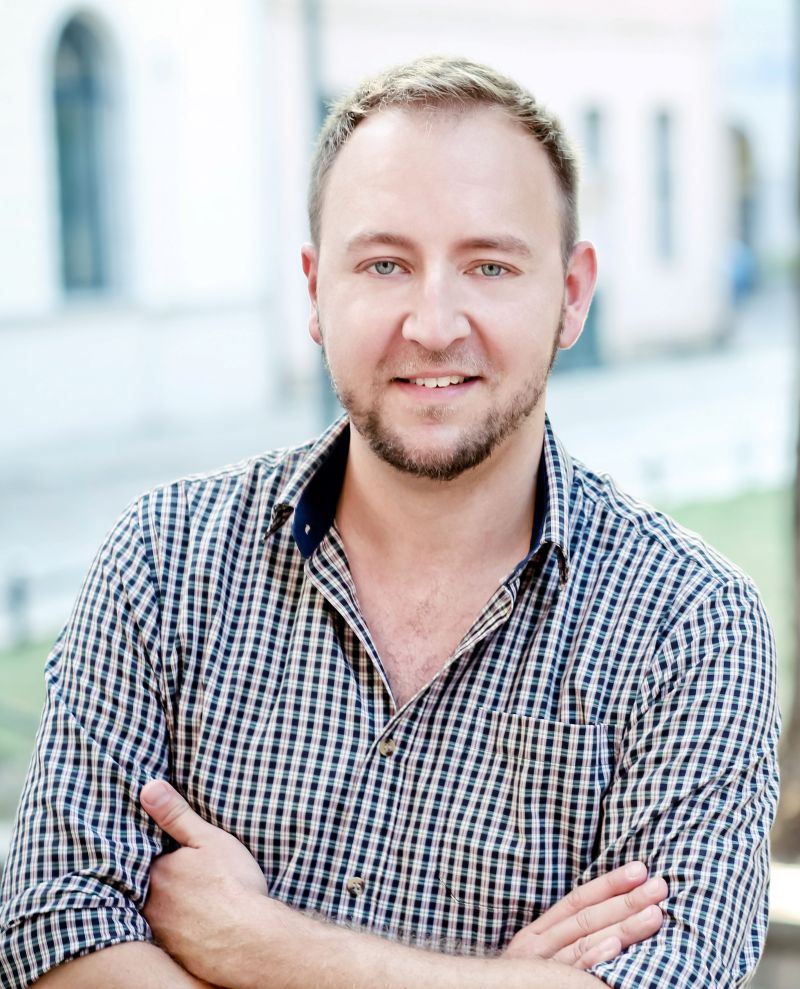 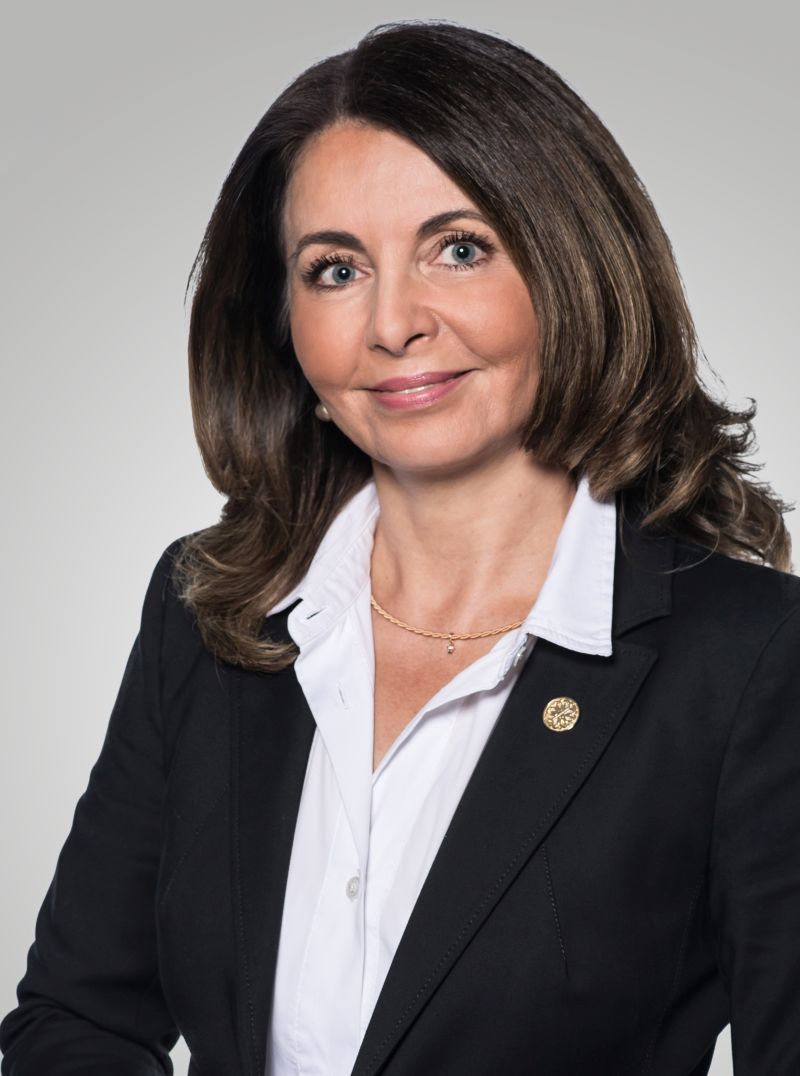 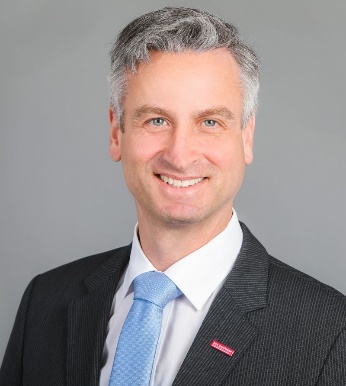 André Puchta

© by Kathleen SpringerJuliana Gröger© by I´M LIVING GmbHPeter Karst© by HBF/Peter Lechner